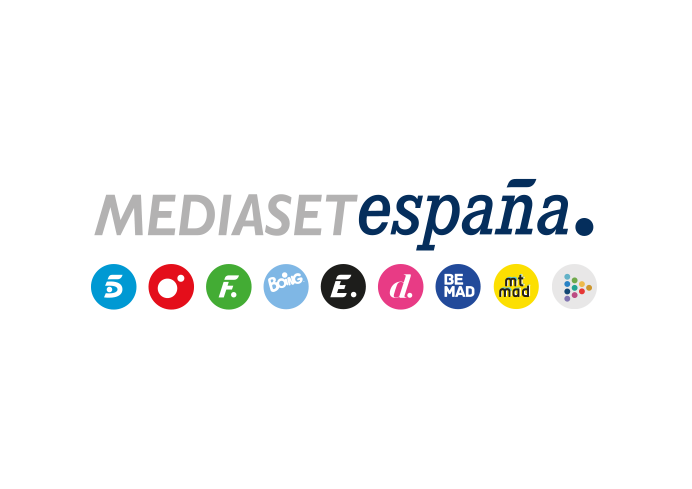 Madrid, 19 de octubre de 2023Divinity emite en directo la nueva edición del concierto solidario ‘CADENA 100 POR ELLAS’Doce voces -Edurne, Vicco, Chanel, Lorena Gómez, Conchita, Rozalén, Nil Moliner, Beret, Sergio Dalma, Álvaro Soler, Abraham Mateo y Álvaro de Luna- se subirán este sábado al escenario de WiZink Center de Madrid para apoyar, a través de la música, a todas aquellas personas que han luchado o están luchando contra el cáncer de mama.Conchita interpretará junto a Álvaro Soler ‘Y a ti nadie te quiere’, el himno oficial que ha compuesto para esta edición y que abanderará este festival musical a beneficio de la Asociación Española Contra el Cáncer.Vuelve a Divinity una de las citas más esperadas del año: el concierto ‘CADENA 100 POR ELLAS’, un festival de música, emociones y sentimientos, cuya undécima edición retransmitirá el canal femenino de Mediaset España este sábado 21 de octubre, a partir de las 20:00 horas, revalidando un año más su compromiso con la industria musical.Doce destacados artistas del panorama nacional -Edurne, Vicco, Chanel, Lorena Gómez, Conchita, Rozalén, Nil Moliner, Beret, Sergio Dalma, Álvaro Soler, Abraham Mateo y Álvaro de Luna- interpretarán sus últimos éxitos en el escenario del WiZink Center de Madrid, en un vibrante espectáculo musical solidario impulsado por CADENA 100 para apoyar a todas aquellas personas que han luchado o están luchando contra el cáncer de mama. Conchita, cantante, compositora y creadora de la banda sonora de este evento, protagonizará junto a Álvaro Soler uno de los grandes momentos de la noche: ambos unirán sus voces para cantar ‘Y a ti nadie te quiere’, el himno de este festival. Esta edición incluirá una novedad que otorgará mayor emotividad a la velada y se convertirá en un hito en la historia de ‘CADENA 100 POR ELLAS’: una banda compuesta íntegramente por mujeres. Siete nombres femeninos -Verónica Ferreiro y Ele, coristas; Laura Solla y Elena Castelló, guitarristas; Maylin Johoe, a la batería; Angie Lófer, teclista y pianista; y Carmen Niño, bajista- acompañarán a cada uno de los doce artistas del cartel de este año en sus respectivas actuaciones.  Un año más, Javi Nieves y Mar Amate, presentadores del programa radiofónico ‘¡Buenos días, Javi y Mar!’, conducirán este recital a beneficio de la Asociación Española contra el Cáncer nacido a partir de la llamada de una oyente y convertido, tras diez ediciones, en un movimiento social solidario bajo el lema ‘No estás sola’.Durante las tres horas de música en directo, los espectadores de Divinity y los asistentes al evento musical podrán comentarlo en redes sociales a través del hashtags #CADENA100PorEllas.